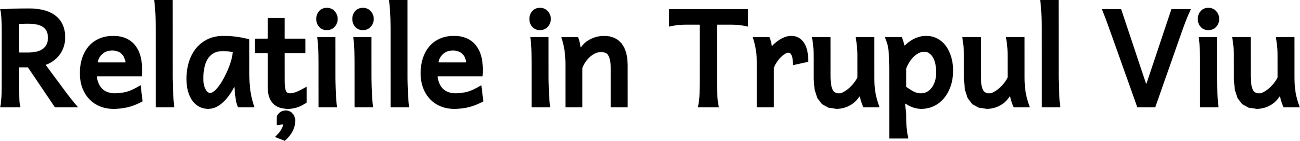 “Ma rog ca toti sa fie UNA,
cum Tu Tata esti in Mine si eu in Tine..”(Ioan 17:21)Lecția 3Dragostea este mai presus de toate Dumnezeu ne-a iubit mai întâi1 Ioan 4: 9-10 Dragostea lui Dumnezeu față de noi s-a arătat prin faptul că Dumnezeu a trimis în lume pe singurul Său Fiu, ca noi să trăim prin El. Și dragostea nu stă în faptul că noi am iubit pe Dumnezeu, ci în faptul că El ne-a iubit pe noi și a trimis pe Fiul său ca jertfă de ispășire pentru păcatele noastre.1 Ioan 4: 19 Noi îl iubim pentru că El ne-a iubit mai întâi.Iubește-te pe tine însuți ca să poți iubi pe alțiiLuca 10: 27 Să iubești pe Domnul Dumnezeul tău cu toată inima ta, cu tot sufletul tău, cu toată puterea ta și cu tot cugetul tău și pe aproapele tău ca pe tine însuți.1 Timotei 4: 16 Fii cu luare aminte asupra ta însuți și asupra învățăturii pe care o dai altora; stăruiește în aceste lucruri, căci dacă vei face așa, te vei mântui pe tine însuți și pe cei ce te ascultă.Ps. 139:14 Te laud că sunt o făptură atât de minunată -minunate sunt lucrările Tale! -şi sufletul meu ştie foarte bine aceasta.Ef. 5:29 Fiindcă nimeni nu şi-a urât vreodată trupul, ci îl hrăneşte şi are grijă de el, aşa cum face şi Cristos pentru Biserică. Prov. 19:8 Cine dobândeşte înţelepciunea îşi iubeşte sufletul; cine păstrează priceperea va găsi ce este bine.Iubește-ți frații – dragostea nu moare niciodatăRom. 12:10 Iubiți-vă unii pe alții cu o dragoste frățească. În cinste, fiecare să dea întâietate altuia.1 Ioan 2:10-11 Cine iubește pe fratele său rămâne în lumină și în el nu este nici un prilej de poticnire. Dar cine urăște pe fratele său este în întuneric, umblă în întuneric și nu știe încotro merge, pentru că întunericul i-a orbit ochii.1Cor. 13:4-7 Dragostea este îndelung răbdătoare, este plină de bunătate, dragostea nu pizmuiește, dragostea nu se laudă, nu se umflă de mândrie, nu se poartă necuviincios, nu caută folosul său, nu se mânie, nu se gândește la rău, nu se bucură de nelegiuire, ci se bucură de adevăr, acoperă totul, crede totul, nădăjduiește totul.Petru 1:22 Deci, ca unii care, prin ascultarea de adevăr, v-ați curățit sufletele prin Duhul ca să aveți o dragoste de frați neprefăcută, iubiți-vă cu căldură unii pe alții din toată inima1 Ioan 3:14 Noi știm că am trecut din moarte la viață, pentru că iubim pe frați. Cine nu iubește pe fratele său rămâne în moarte.